Број: 157-15-О/4Дана: 02.07.2015.ПРЕДМЕТ: ДОДАТНО ПОЈАШЊЕЊЕ КОНКУРСНЕ ДОКУМЕНТАЦИЈЕ БРОЈ 157-15-О - Набавка материјала за отворену и лапароскопску хирургију за потребе клиника Клиничког центра Војводине1. ПИТАЊЕ ПОТЕНЦИЈАЛНОГ ПОНУЂАЧА:„Молимо Вас да нам у вези са поменутом набавком одговорите на следеће питање: Партија 3: Како по садашњој спецификацији, за ову партију може да се јави само један понуђач, да ли ћете прихватити кесу за узимање узорака запремине од 200 мл, како би се испоштовало начело обезбеђивања конкуренције.“ОДГОВОР КЦВ НА ПИТАЊЕ:Наручилац остаје при првобитним условима дефинисаним у конкурсној документацији.С поштовањем, Комисија за јавну набавку 157-15-ОКЛИНИЧКИ ЦЕНТАР ВОЈВОДИНЕKLINIČKI CENTAR VOJVODINE21000 Нови Сад, Хајдук Вељкова 1, Војводина, Србија21000 Novi Sad, Hajduk Veljkova 1, Vojvodina, Srbijaтеl: +381 21/484 3 484www.kcv.rs, e-mail: tender@kcv.rs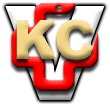 